1. Бизнес-план бараКраткий инвестиционный меморандумМечтаете о собственном баре? Тогда вы, как никто другой должны понимать, что для успеха в этом деле важны соблюдение стандартов и особая атмосфера, которую никакими силами не создать на собственной кухне или в любом другом заведении. Для создания хорошего бара, в который люди захотят приходить как можно чаще, недостаточно просто поставить стойку и наладить продажу пива и закусок.Чтобы открыть свой бар, для начала стоит определиться со своей целевой аудиторией и понять, что ей понравится. А после — найти «фишку», которая выделит заведение из уймы конкурентов. Вслед за этим можно начинать работу по обустройству своего уютного бара.Конечно, на то, чтобы создать своё уникальное местечко может уйти масса сил и средств. Тем более важно как следует всё взвесить, посчитать все «за» и «против» и с чистой совестью взяться за реализацию своего проекта. Хотите получить от барного бизнеса не только моральное удовлетворение, но и доход? Предлагаем вам ознакомиться с бизнес-планом бара, открытого по франшизе «Контакт-Бар».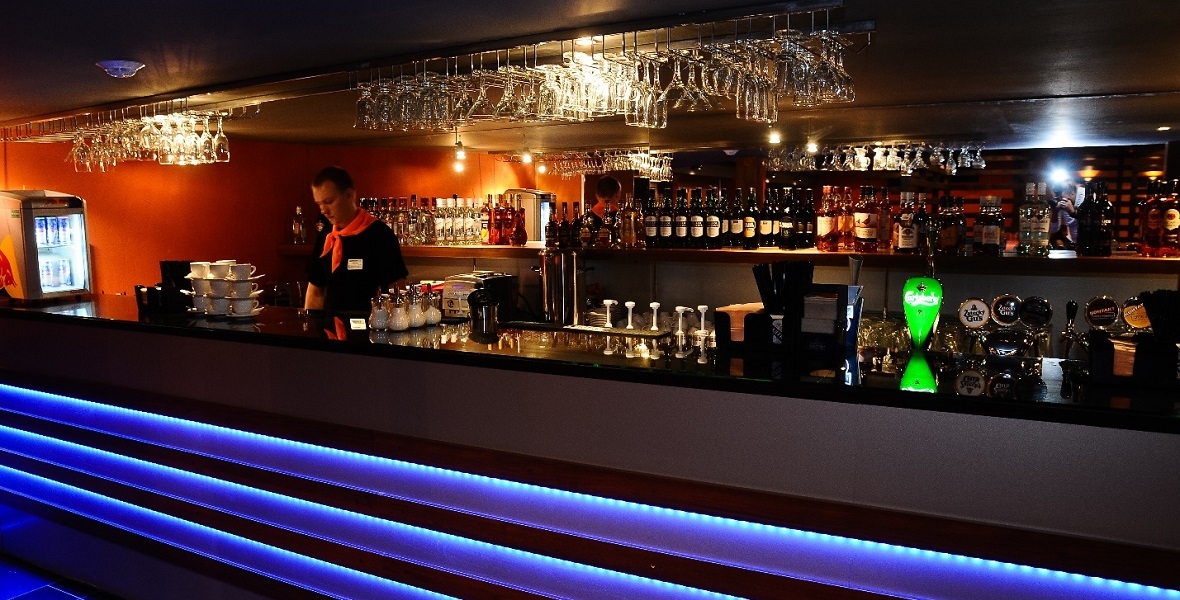 2. Концепция бараОписание бизнеса, продукта или услуги«Контакт Бар» — это популярная сеть молодежных баров из Санкт-Петербурга, открытие первого состоялось в 2010 году. Сейчас в СПб открыто 11 баров и количество их будет расти. По франчайзингу за прошедший год было открыто 3 КОНТАКТ БАРА — в Архангельске, Пензе и Чебоксарах.Концепция КОНТАКТ БАРА — создание большого, модного, молодежного пространства в барном интерьере, с ресторанным обслуживанием и доступными ценами. Целевая аудитория — молодежь. Они молодые, им от 18 до 28 лет, это парни и девушки, как правило, студенты и менеджеры. Они чаще не связаны семейными узами, они не обременены большими кредитами, как например ипотека или кредит на авто. У них всегда много свободного времени и они хотят его тратить в общении друг с другом. Молодежь делится примерно поровну 50% парни 50% девушки, это свидетельствует о том, что КОНТАКТ БАР считают безопасным местом для веселого времяпровождения.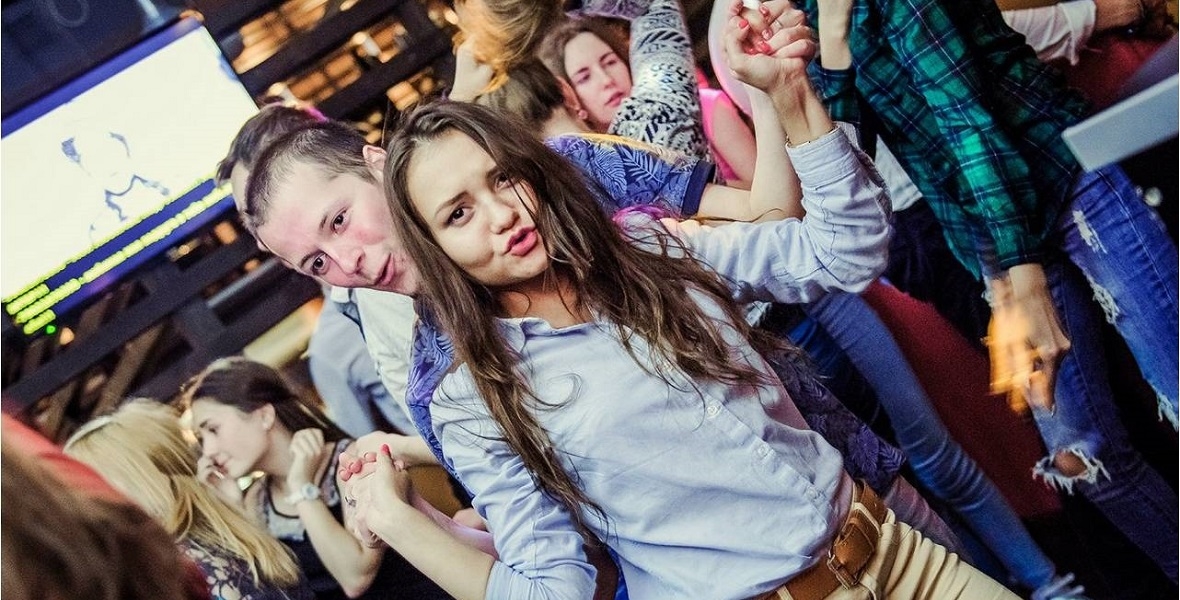 Это большой бар с большой площадью с посадкой гостей от 200-250 человек и в нем используются интерьерные решения, направленные на молодежную аудиторию.В КОНТАКТ БАРЕ барная стойка не контактная, т.е. обслуживание гостей происходит только официантами. Гости, находясь в Баре, общаясь в комфортной среде, получают сервис ресторанного обслуживания с низкими ценами на ассортимент бара и кухни.Преимуществом является обслуживание гостей официантами, т.к. в прайм-тайм, а это как правило пятница и суббота, свободных мест в КОНТАКТ БАРЕ нет, поэтому надо успеть максимально быстро обслужить всех гостей и на этом максимально заработать.В меню баров имеется более 60-ти позиций крепкого и легкого алкоголя. Широкая коктейльная карта включает не менее 50 коктейлей. Доля Бара в общей выручке 65-70%. Основной пролив Бара — это пиво. Его доля составляет около 30-35%, коктейлей — 15%, крепкий алкоголь — 15% и безалкогольные напитки 5%.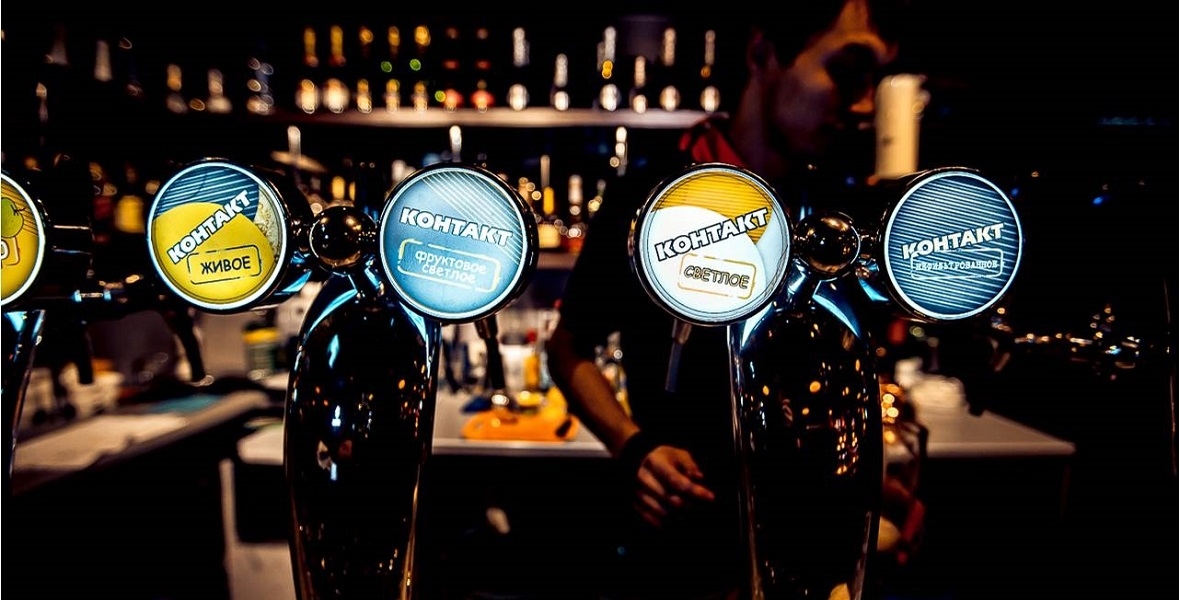 Меню кухни представляет собой сочетания самых популярных направлений. Представлены только блюда-хиты — популярные у молодежи.Основой экономического успеха КОНТАКТ БАРА можно назвать продуманное и технологичное меню. В баре выдерживается наценка от 300%.Средний чек в КОНТАКТ БАРАХ 450 рублей.Средняя ежемесячная выручка 4 000 000 — 5 500 000 рублей.КОНТАКТ БАРЫ окупаются в среднем за 12-14 месяцев.3. Перспективы развития общественного питанияОписание рынка сбытаВ конце 2014 — начале 2015 годов рынок общепита столкнулся с определёнными сложностями. С одной стороны, экономический кризис привёл к тому, что люди стали реже посещать кафе, бары и рестораны. С другой стороны, запрет на ввоз определённых продуктов, рост цен и ослабление рубля усложнили условия работы на рынке. По прогнозам аналитиков, к концу года в России могут закрыться порядка 25% всех заведений. Некоторые игроки уже ушли с рынка общепита, а большинству сетевых заведений пришлось поменять свои стратегии развития.Тем не менее, крупные сети, обслуживающий массовый спрос на еду и развлечения, в текущих условиях имеют хорошие шансы на увеличение своей доли на рынке. При этом наиболее успешны те проекты, которые делают упор не на необычную кухню, а на создание комфортной для общения атмосферы. Именно возможность пообщаться вне дома стала основной причиной похода в бар или ресторан в 2015 году.В то же время, посещая заведения общепита, люди хотят получить продукт хорошего качества по приемлемой цене. А предоставить это своим посетителям может только сетевое заведение, поскольку все процессы в нём оптимизированы и максимально эффективны.Более того, в последние годы всё больше заведений общественного питания стали открываться по франчайзингу. Такая схема работы позволяет компании-франчайзи избежать ошибок благодаря поддержке франчайзора, а также быстрее завоевать свою аудиторию благодаря известному бренду.Отличным примером, иллюстрирующим это является санкт-петербургская сеть молодежных баров КОНТАКТ БАР.4. Акции в барахПродажи и маркетингКОНТАКТ БАР это не дисконт-бар. В нем нет прямых скидок. Скидка заложена в объем. Покупая 1 литр пива вместо 0,5, гость получает выгоду в меньшей стоимости за больший объем. Или сеты на крепкий алкоголь, где гость, покупая сразу три порции, получает выгоду в цене, по отношению к стоимости одной порции. В барах всегда проходят федеральные акции 2+1 на алкоголь. Так же очень популярны снековые закуски, так называемые наборы на компанию, где есть тот же принцип — больше объем ниже цена.Примеры акций: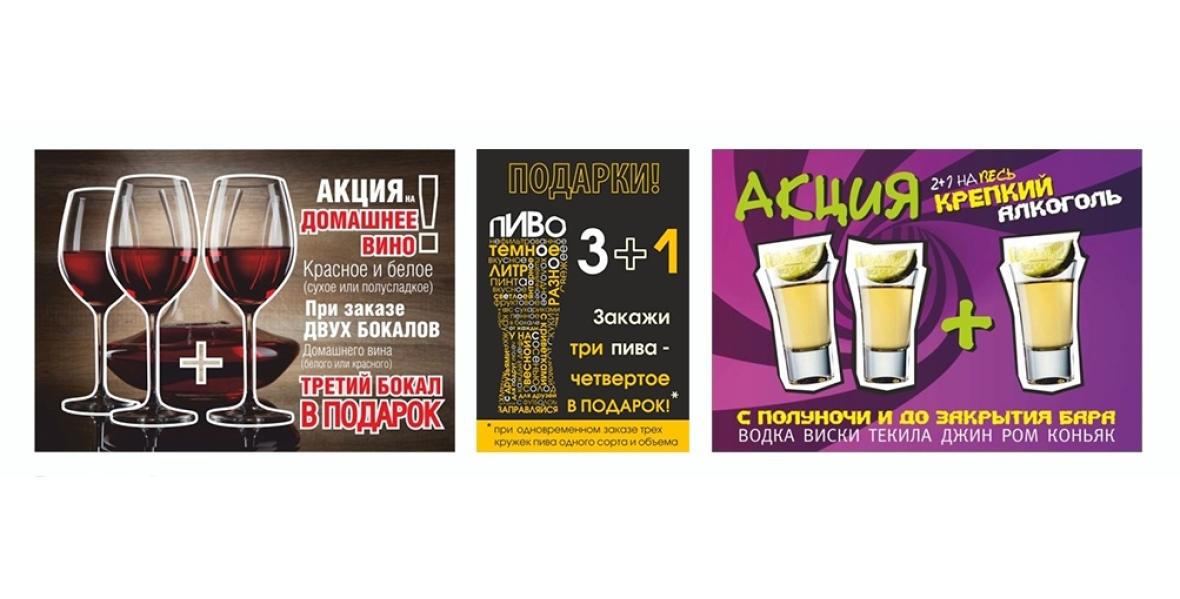 5. Прибыль бараФинансовый планНиже представлена таблица ежемесячных расходов и доходов КОНТАКТ БАРА. Это усреднённые данные за год работы одного бара.При этом нужно учитывать влияние сезона на представленные выше показатели. В летний период в заведениях подобного формата прослеживается снижение посетителей. Соответственно возможно снижение выручки, в то время как текущие расходы останутся на прежнем уровне.6. Открыть свой бар: с чего начать?Факторы рискаПри открытии КОНТАКТ БАРА безусловно необходимо учитывать место расположение помещения и его локацию. Именно она в первую очередь влияет на успешность и уровень дохода КОНТАКТ БАРА. Помещение обязательно должно располагаться в непосредственной близости к местам массового скопления молодежи, это — метро или крупные транспортные развязки, торгово-развлекательные центры, центры ночной жизни города (клубы и пр.).Но выполнение этих условий, к сожалению, не всегда в полной мере влияет на уровень дохода и окупаемость проекта. Следует помнить, что нарушение стандартов ведет к разрушению созданной концепции, наносит серьезный ущерб репутации и формату КОНТАКТ БАРА, несет серьезный коммерческий риск проекту. Так же надо понимать что, на предприятия, работающие в сфере общественного питания, особенно влияют операционные риски.Преимуществом открытия бара по франшизе КОНТАКТ БАР заключаются в том, что квалифицированные специалисты головного офиса поддержат Вас всегда, начиная с момента подписания договора и далее, на всех этапах Вашей деятельности. Компанией подробно разработаны последовательные шаги по управлению рисками. Эти шаги подробно прописаны в «Руководстве по управлению КОНТАКТ БАРОМ». Компания с регулярной частотой анализирует продажи каждого открытого бара при помощи разработанного уникального отчета «АВС-анализ». И на основании его выносятся рекомендации по изменению и улучшению меню. Кроме того, головной офис компании помогает провести исследование «Тайный гость» в КОНТАКТ БАРЕ своего партнёра и даёт рекомендации по улучшению качества обслуживания гостей.Выручка100,0%4 450 000 руб.Расходы:Банковское обслуживание1,2%52 000 руб.Безопасность0,3%15 000 руб.Закупка сырья и материалов29,2%1 300 000 руб.Обслуживание ОС0,0%0 руб.Информационные расходы0,7%33 000 руб.Коммерческие расходы0,0%1 000 руб.Маркетинг1,3%58 000 руб.Оборудование, инвентарь1,3%58 000 руб.Расходы на персонал16,9%750 000 руб.Расходы на помещения22,5%1 000 000 руб.Рекламный бюджет1,0%43 000 руб.Транспорт, связь0,2%7 000 руб.Роялти3,9%175 000 руб.ПРИБЫЛЬ21,5%958 000 руб.